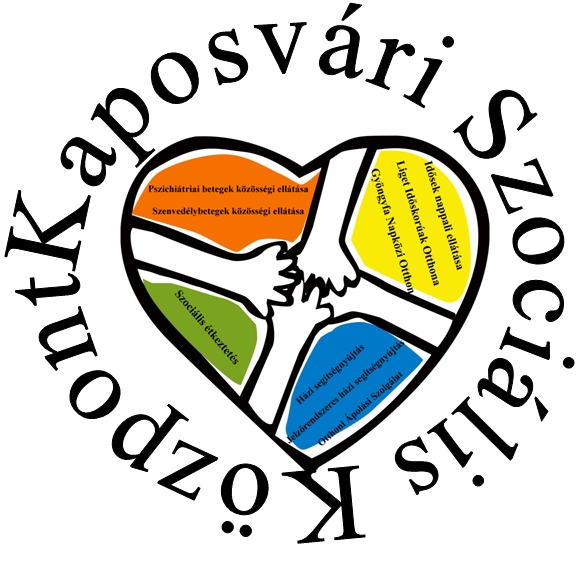 H Á Z I R E N DSzociális ÉtkeztetésKaposvári Szociális KözpontSzociális Gondozási KözpontKaposvár, Béke u. 47.Jóváhagyta a Kaposvár-Sántos Szociális Intézményfenntartó Társulás Társulási Tanácsa a  4/2018. (I. 26) számú határozatával. Hatályos: 2018. február 1-től.Készítette: Turnár Jánosné sk.		igazgató2018.Jelen Házirend személyi hatálya kiterjed az Kaposvári Szociális Központ Szociális Gondozási Központ étkeztetés szolgáltatás szakfeladaton foglalkoztatott munkatársára, szakmai egység vezetőjére és igazgatójára, ellátást igénybevevőre.2. Ellátási forma céljaAz étkeztetés szolgáltatás feladata, hogy gondoskodjon azon szociálisan rászorultaknak a legalább napi egyszeri meleg étkezéséről, akik azt önmaguk, illetve eltartottjaik részére tartósan vagy átmeneti jelleggel nem képesek biztosítani, különösen koruk, egészségi állapotuk, fogyatékosságuk, pszichiátriai betegségük, szenvedélybetegségük, vagy hajléktalanságuk miatt. 3. Ellátottak köreA Kaposvári Szociális Központ működési területén (Kaposvár Megyei Jogú Város és Sántos Község közigazgatási területe) élő rászorult akia 18. életévét betöltötte, vagyaktív korú, munkanélküli, vagyegészségi állapota indokolja az ellátást (különösen, ha pszichiátriai-, vagy szenvedélybetegségben szenved, fogyatékos), vagy hajléktalan.4. Igénybevételi eljárásAz ellátás igénybevétele önkéntes, az ellátást igénylő vagy törvényes képviselője indítványára történik. Az ellátott az étkeztetést kérheti személyesen, vagy ha egészségi állapota, mozgáskorlátozottsága, nem teszi lehetővé a személyes megjelenést, telefonon, háziorvos, szomszéd stb. által. Az utóbbi esetekben a szociális segítő a lakásán az előre megbeszélt időpontban, de általában 24 órán belül felkeresi a kérelmezőt és a helyszínen végzi el a felvételekhez szükséges nyomtatványok kitöltését.  Az írásos kérelmeket a Szociális Gondozási Központba, vagy a lakóhely szerinti legközelebbi tálalókonyhán, idősek klubjába is elfogadjuk, (ahonnan később az ellátást biztosítjuk), munkaidőben. A szállításról saját maguk gondoskodók részére, az alábbi telephelyeink tálalókonyhájáról történik étel kiszolgálás (tálalókonyhákat és a főzőkonyhát a Menzaminta a Kft működteti.)Idősek Klubja Szigetvári u. 5.Idősek Klubja Petőfi u. 18.Idősek Klubja Orci u. 1.Nyugdíjasház Bárczi G. u. 4.Béke utcai tálalókonyhaIdősek Klubja Vak Bottyán u. 1.Az idősek nappali ellátásában (idősek klubja), helyben fogyasztással biztosítja az étkezést. A kérelmeket a szociális segítő nyilvántartásba veszi. A nyilvántartást elektronikusan vezetjük, és a tartalma megfelel a Sztv. 20§ -nak. A kérelem benyújtásával egyidejűleg zajlik a jövedelem vizsgálata, a megfelelő igazolások benyújtása, a kérelmező rendszeres havi jövedelméről. Kiskorú igénybevevő esetén a szülők rendszeres jövedelméről kérünk igazolásokat. Amennyiben az étkeztetést lakásra szállítással kérik úgy a háziorvos igazolása szükséges arról, hogy az egészségi állapota indokolja az étel kiszállítását.Az ellátás igénybevételéről a szolgáltató és az ellátást igénybe vevő, illetve törvényes képviselője megállapodást köt az Szt. 94/C. § szerint.5. Az ellátás biztosításaA feladat ellátását az intézmény napi egyszeri meleg étkezés (ebéd) biztosításával végzi, Kaposvár Megyei Jogú Város Önkormányzata és a Menzaminta Kft. által kötött vállalkozási szerződés alapján. Sántos kivételével az étkeztetés a hét minden napján (igény szerint munkaszüneti és ünnepnapokon is) igénybe vehető. A Menzaminta Kft. 11 30 és 13 30 között biztosítja az étel gépkocsival történő házhoz szállítását, a tálalókonyhákon az étel kiadagolását éthordókba, és elvitelét az ellátást kérő által. Az idősek nappali ellátásában (idősek klubja), helyben fogyasztással biztosítja az étkezést. A szállításról saját maguk gondoskodók részére, az alábbi telephelyeink tálalókonyhájáról történik étel kiszolgálás (tálalókonyhákat és a főzőkonyhát a Menzaminta Kft működteti.)Idősek Klubja Szigetvári u. 5.Idősek Klubja Petőfi u. 18.Idősek Klubja Orci u. 1.Nyugdíjasház Bárczi G. u. 4.Béke utcai 47. szám alatti tálalókonyhaIdősek Klubja Vak Bottyán u. 1.A Nyugdíjasházban Bárczi G. u. 4. szám alatt működő tálalókonyha a Kaposvári Szociális Központ kezelésében van, az étel kiszolgálását a Kaposvári Szociális Központ közalkalmazottja végzi.Idősek Klubja Sántos Fő u. 112.Az étkeztetést az Elemózsia Étkezde Nonprofit Kft-tól vásárolt élelmezés formájában biztosítjuk.Sántos községben az étel helyben fogyasztására nincs lehetőség.A helyben történő étkeztetést biztosítjuk az idősek nappali ellátásaiban az alábbi telephelyeken:Idősek Klubja Szigetvári u. 5.Idősek Klubja Petőfi u. 18.Idősek Klubja Orci u. 1.Idősek Klubja Vak Bottyán u. 1.Ha az ellátást betegség vagy más ok miatt a jogosult nem kívánja igénybe venni, a távolmaradást az intézmény vezetőjének legalább két munkanappal a távolmaradást megelőzően írásban be kell jelenteni. Ennek elmulasztása esetén a kötelezett a térítési díj megfizetésének kötelezettsége alól a távolmaradás kezdetétől számított 3. munkanaptól mentesül. A kötelezett a távolmaradás idejére mentesül a térítési díj megfizetésének kötelezettsége alól.A szociális segítő a szociális étkeztetésben részesülőknek segít a problémáik megfogalmazásában, és segítséget nyújt a megfelelő szolgáltatás elérésében. Szükség esetén közreműködik a hivatalos ügyintézésben.6. Az ellátásért fizetendő térítési díjAz étkeztetés térítésköteles szolgáltatás, a térítési díj alapja az ellátást igénybe vevő rendszeres havi jövedelme, kiskorú igénybevevő esetén a család egy főre jutő jövedelme.Az étel helyben fogyasztásáért vagy elviteléért fizetendő személyi térítési díj a napi személyi térítési díj és az adott hónapban igénybe vett étkezési napok szorzata. Az étel kiszállítása esetén a személyi térítési díj a kiszállításra számított térítési díjnak és az adott hónapban kiszállítással igénybe vett étkezési napok szorzatának összegével növekszik.A fizetendő személyi térítési díj nem haladhatja meg az ellátott rendszeres jövedelmének 30%-át.A fizetendő személyi térítési díj összegéről és azok változásairól az intézmény vezetője a helyi rendelet alapján az ellátást igénylőt a megállapodás megkötésekor írásban tájékoztatja.	Ha az Igénybe vevő tartási vagy öröklési szerződést kötött, a térítési díj fizetésére a tartási és gondozási szerződésben vállaló kötelezett, ebben az esetben a személyi térítési díj az intézményi térítési díjjal azonos összegű.	Az étkezésért fizetendő térítési díjat az 13/2000. (III. 17.) önkormányzati rendeletében meghatározott időpontig kell befizetni. 	 Amennyiben az Igénybe vevő a személyi térítési díjat átmeneti anyagi nehézségei miatt nem képes megfizetni, úgy részletfizetési lehetősége van, az erről szóló írásos kérelmet, a szolgáltatást nyújtó intézmény vezetőjéhez nyújthatja be.	 Térítési díj meg nem fizetése esetén az igazgató, 15 napos határidő megjelölésével írásban felhívja a kötelezettet az elmaradt térítési díj megfizetésére. Ha a határidő eredménytelenül telt el a térítési díj hátralékról tájékoztatja a fenntartót.	 Az ellátást igénylő az intézményi térítési díjjal azonos személyi térítési díj, vagy a mindenkor intézményi térítési díj és a számára megállapítható személyi térítési díj különbözete egy részének megfizetését szerződésben 1 év időtartamra vállalhatja, mely időtartam meghosszabbítható. szolgáltatás megszűnése, megszüntetése	A szolgáltatás külön intézkedés nélkül megszűnik az alábbi esetekben:A Szolgáltató jogutód nélküli megszűnésével, Jelen megállapodásban meghatározott időtartam lejártával,Szolgáltatást igénybevevő halálával,A megállapodás felmondásával. A felmondásnak akkor van helye, haa) az ellátott másik intézményben történő elhelyezése indokolt vagy további intézményi elhelyezése nem indokolt,b) az ellátott a házirendet súlyosan megsérti,c) az ellátott, a törvényes képviselője vagy a térítési díjat megfizető személy térítésidíj-fizetési kötelezettségének – az Szt. 102. § szerint - nem tesz eleget.	A megállapodás felmondási ideje tizenöt nap. Amennyiben a felmondás jogszerűségét az ellátott, a törvényes képviselője, a térítési díjat megfizető személy vitatja, az arról szóló értesítés kézhezvételétől számított nyolc napon belül a fenntartóhoz fordulhat. (Kaposvár-Sántos Szociális és Gyermekjóléti Intézményfenntartó Társulás 7400 Kaposvár, Kossuth tér 1.8. PanaszkezelésAz Igénybe vevő a szolgáltatással kapcsolatos panaszával az intézmény igazgatójához fordulhat. Panaszát a Szociális Gondozási Központhoz (7400 Kaposvár, Béke u. 47. Tel.sz.: 82/412-594) nyújthatja be.Az igazgató 15 napon belül köteles a panasztevőt írásban értesíteni a panasz kivizsgálásának eredményéről. Amennyiben az igazgató határidőben nem intézkedik vagy a panasztevő nem ért egyet az intézkedéssel, az intézkedés kézhezvételértől számított 8 napon belül a fenntartóhoz fordulhat. (Kaposvár - Sántos Szociális Intézményfenntartó Társulás) 7400 Kaposvár Kossuth tér 1. Tel.sz.: 82/501-501)A jogosult igénybe veheti az ellátottjogi képviselő segítségét is. Ellátottjogi képviselő: Benczéné Bogárdi Andrea. Elérhetőségei: +36204899576, bogardi.andrea@obdk.hu9. Házirend közzétételeA házirend egy példánya jól látható helyen kifüggesztésre kerül: Szociális Gondozási KözpontIdősek Klubja Szigetvári u. 5.Idősek Klubja Petőfi u. 18.Idősek Klubja Orci u. 1.Nyugdíjasház Bárczi G. u. 4.Béke utca 47. szám alatti tálalókonyhaIdősek Klubja Vak Bottyán u. 1.Kaposvár, 2018. ______________	 igazgató